THE  INDIAN PARTNERSHIP ACT, 1932Application for Registration of Firm by the NamePresented of forward to the registrar of Firm and for filing byWe, the undersigned being the partners of the *Firm,hereby apply for registration of the said firm and for that purpose supply the following particularsin pursuance of section 58 of the Indian Partnership Act, 1932.1.2.3.4.5.6.Duration of the firmStationDateSignature of all partners of their speciallyauthorised agents.(*) Here enter name of firm.If any partner is a minor the fact whether he is entitled to the benefit of partnership should be set out herein.P.T.O.Witness.N.B :- This form must be signed by all partners or their agents specially authorised in this behalf in the presence of a witness who must be either Gazetted Officer, Advocate, Vakil, Magistrate of Regis-tered Accountant.Form No. 1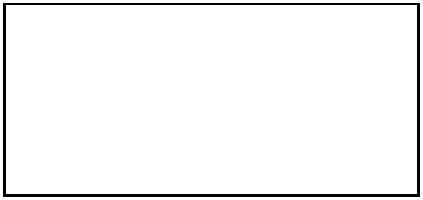 Filing Fee Rs. 3/-Rule 4 (II)(Affix Court fee Stamp).Rule 4 (II)The firm name*Places of Business(a)Principal Place(b)Other Places.Name of partners in fullDate of joining the firmDate of joining the firmPermanent address in fullI,son ofyears ofage ofreligion do hereby declare that the abovestatement is ture and correct to the best of my knowledge and belief.statement is ture and correct to the best of my knowledge and belief.statement is ture and correct to the best of my knowledge and belief.DateSignatureWitness.I,son ofyears ofage ofreligion do hereby declare that the abovestatement is ture and correct to the best of my knowledge and belief.statement is ture and correct to the best of my knowledge and belief.statement is ture and correct to the best of my knowledge and belief.DateSignatureWitness.I,son ofyears ofage ofreligion do hereby declare that the abovestatement is ture and correct to the best of my knowledge and belief.statement is ture and correct to the best of my knowledge and belief.statement is ture and correct to the best of my knowledge and belief.DateSignatureWitness.I,son ofyears ofage ofreligion do hereby declare that the abovestatement is ture and correct to the best of my knowledge and belief.statement is ture and correct to the best of my knowledge and belief.statement is ture and correct to the best of my knowledge and belief.DateSignatureWitness.I,son ofyears ofage ofreligion do hereby declare that the abovestatement is ture and correct to the best of my knowledge and belief.statement is ture and correct to the best of my knowledge and belief.statement is ture and correct to the best of my knowledge and belief.DateSignatureWitness.I,son ofyears ofage ofreligion do hereby declare that the abovestatement is ture and correct to the best of my knowledge and belief.statement is ture and correct to the best of my knowledge and belief.statement is ture and correct to the best of my knowledge and belief.DateSignature